Vježba br.9. Cvijetna formula, cvastiCvijetna formula je način  prikazivanja građe cvijeta i međusobnog odnosa dijelova u njemu , pomoću različitih simbola.Simboli za obilježavanje pojedinih dijelova cvijeta su početna slova njihovog latinskog naziva: P- prost perijant (perigon) K -čašica (calyx) C- krunica (corolla) A- prašnici  (androeceum) G- tučak (gynoeceum) Simboli za simetriju cvijeta su:↑   zigomorfan cvijet  (jednosimetričan cvijet) *    aktinomorfan cvijet (poliseimetričan cvijet) Raspored polova u cvijetu:   - jednopolni muški cvjetovi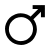     - jednopolni ženski cvjetovi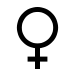      - hermafroditni (dvopolni) cvjetovi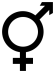 Ostali simboli:∞	ako je broj nekih cvjetnih djelova veći od 10     0 	ako je neki pršljen  redukovan ( npr. K0 – cvijet sa redukovanom čašicom) (...) 	kada su listovi srasli (K, C, A ili G listovi) ( npr. K(5)- cvijet sa međusobno sraslim listovima čašice)x + x	kada imamo dva kruga istih organa (npr. A(5+5) –cvijet sa dva kruga prašnika)    ̅G -   	podcvjetan plodnik      G_ -	nadcvjetan plodnik [...]	kada srastaju djelovi različitih krugova (npr. [C(5) A(5) ] –srastanje međusobno sraslih listova krunice i međusobno sraslih prašnika)Cvijetna formula ima određeni red. Prvo stoji simetrija, zatim elementi čašice, krunice, prašnika i tučkova.Formule nekih cvijetova različitih familija izgledaju ovako:Ljutić (Ranunculaceae)- *K5 C 5 A∞ G∞           Ljiljan (Liliaceae) - ↑ P3+3  A 3+3 G3      Jagorčevina (Primulaceae)- ↑K (5) [C(5) A 0+5 ] G (5)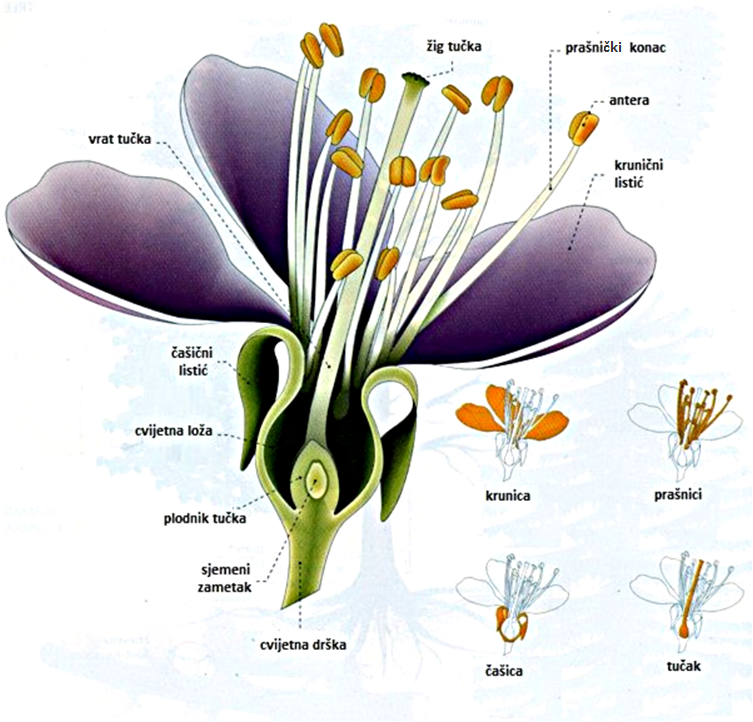 Djelovi cvijeta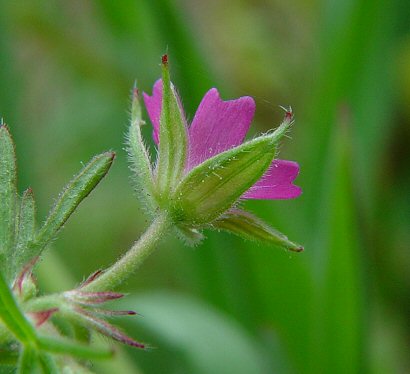 Dvojan perjant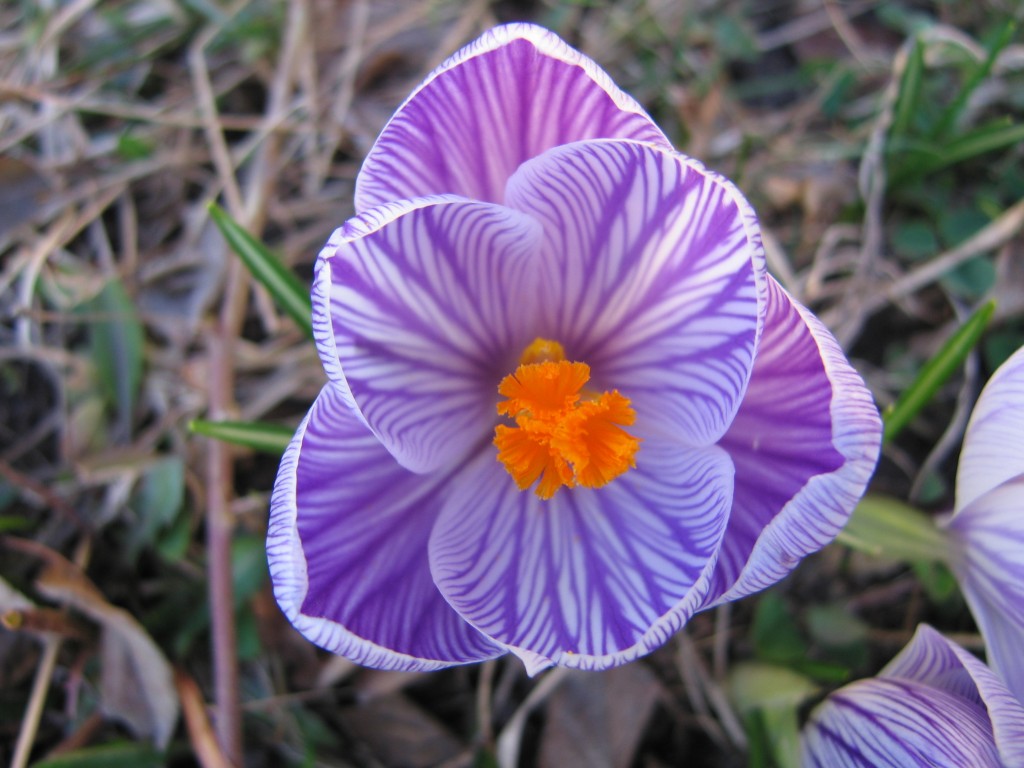 Prost perjant (perigon)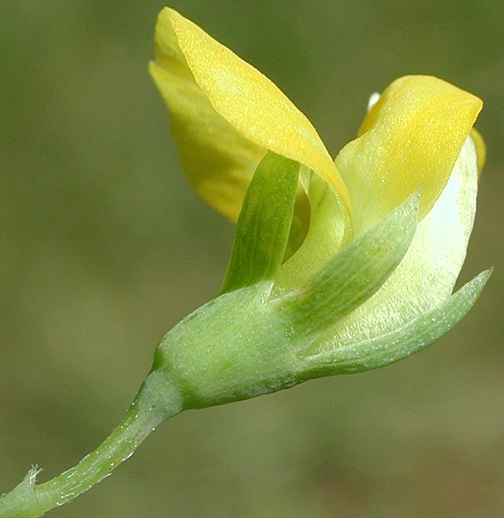 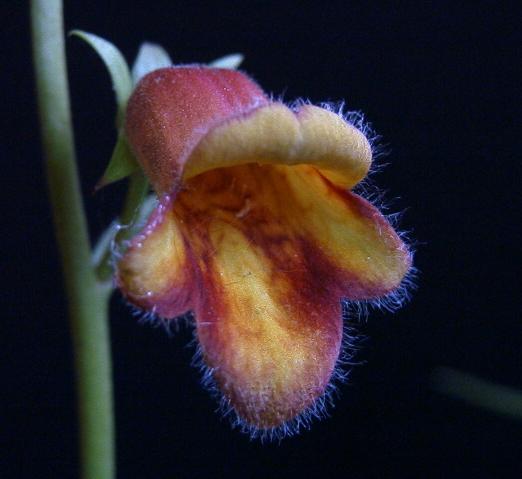 Srasla čašica                                                                                   srasla krunica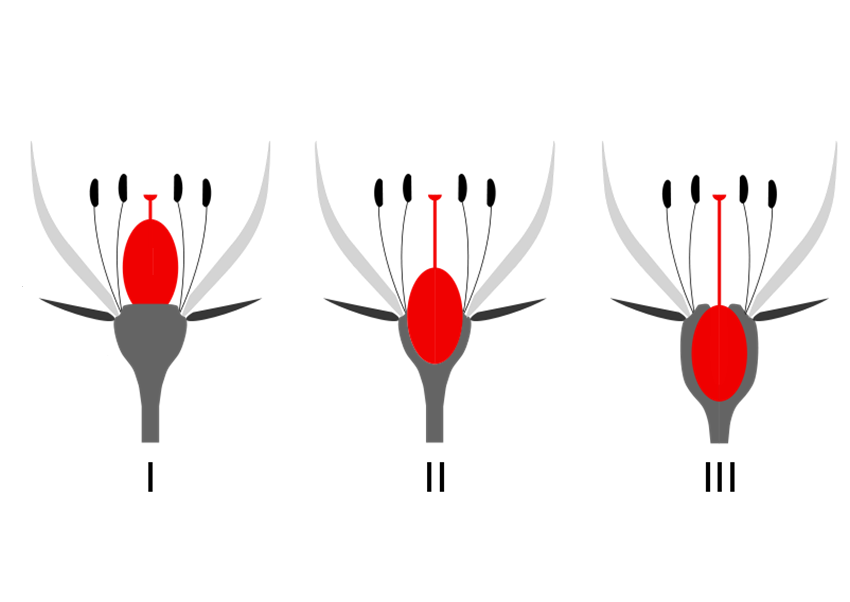 Položaj plodnika u cvijetu: I — nadcvjetan, II — sredcvjetan, III — podcvjetanCVASTIKod nekih biljnih vrsta cvjetovi su pojedinačno raspoređeni. Takvi su cvijetovi karakteristični za veliki broj vrsta familije(Ranunculaceae). Međutim  mnogo je veći broj biljnih vrsta kod kojih se veliki broj cvijetova grupiše na zajedničkoj osovini , obrazujući cvasti. Među cvastima razlikujemo dva tipa, prvi sa monopodijalnim i drugi sa simpodijalnim tipom grananja. Monopodijalne cvasti označavaju se kao racemozne a one sa simpodijalnim grananjem kao cimozne. Racemozne cvasti : Njihova osovina dugo raste i obrazuje cvijetove pa se tek onda i ona na kraju završi cvijetom. Zbog ovakog načina obrazovanja cvijetova cvasti imaju monopodijalan izgled. Po načinu grananja razlikuju se proste i složene racemozne cvasti. Od prostih najpoznatije su:grozd, gronja ,resa, klas, klip, štit i glavica.Grozd(racemus)- na dugačkoj osovini cvasti spiralno raspoređeni cvijetovi sa drškama približno jednake dužine.bagrem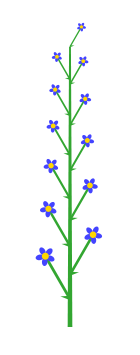 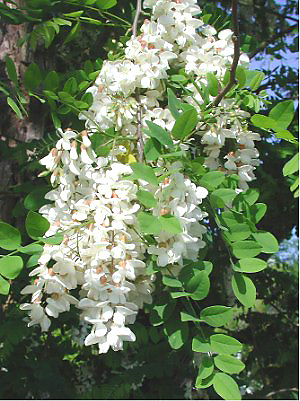 Gronja (corymbus)- na dugačkoj osovini cvasti spiralno raspoređeni cvijetovi koji su nejednakom dužinom drški postavljeni u približno istu ravan. 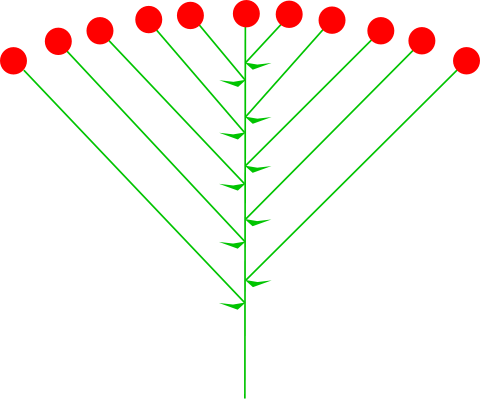 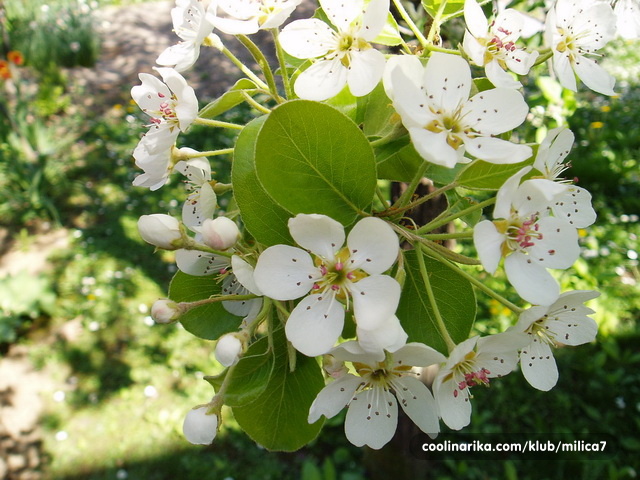                                                                             KruškaKlas(spica)- na na dugačkoj osovini cvasti spiralno raspoređeni  sjedeći cvijetovi.bokvica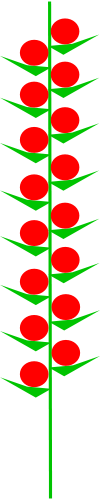 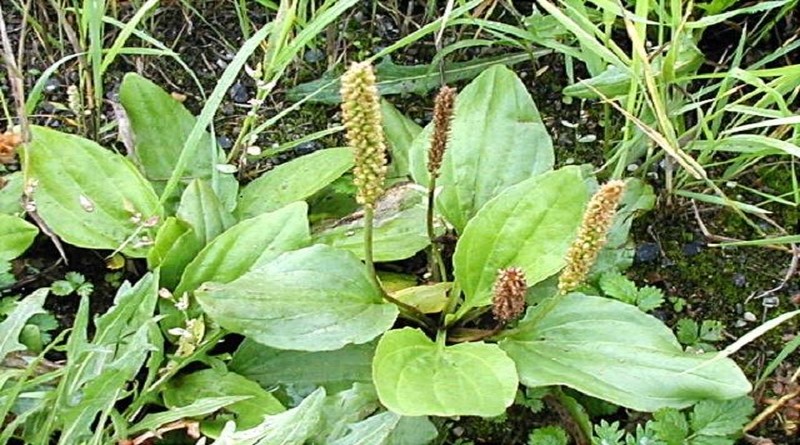 Resa (amentum)- na dugačkoj osovini cvasti, koja je usled nedostatka mehaničkih elemenata savijena, nalaze se spiralno raspoređeni sjedeći cvijetovi.orah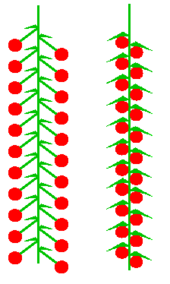 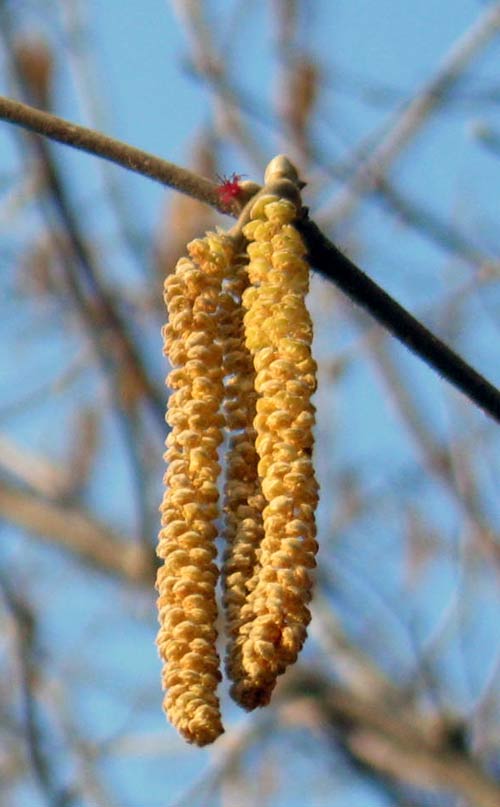 Klip (spadix)- na dugačkoj, moćno zadebljaloj osovini cvasti nalaze se spiralno raspoređeni sjedeći cvijetovi.kukuruz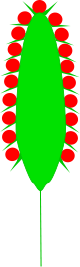 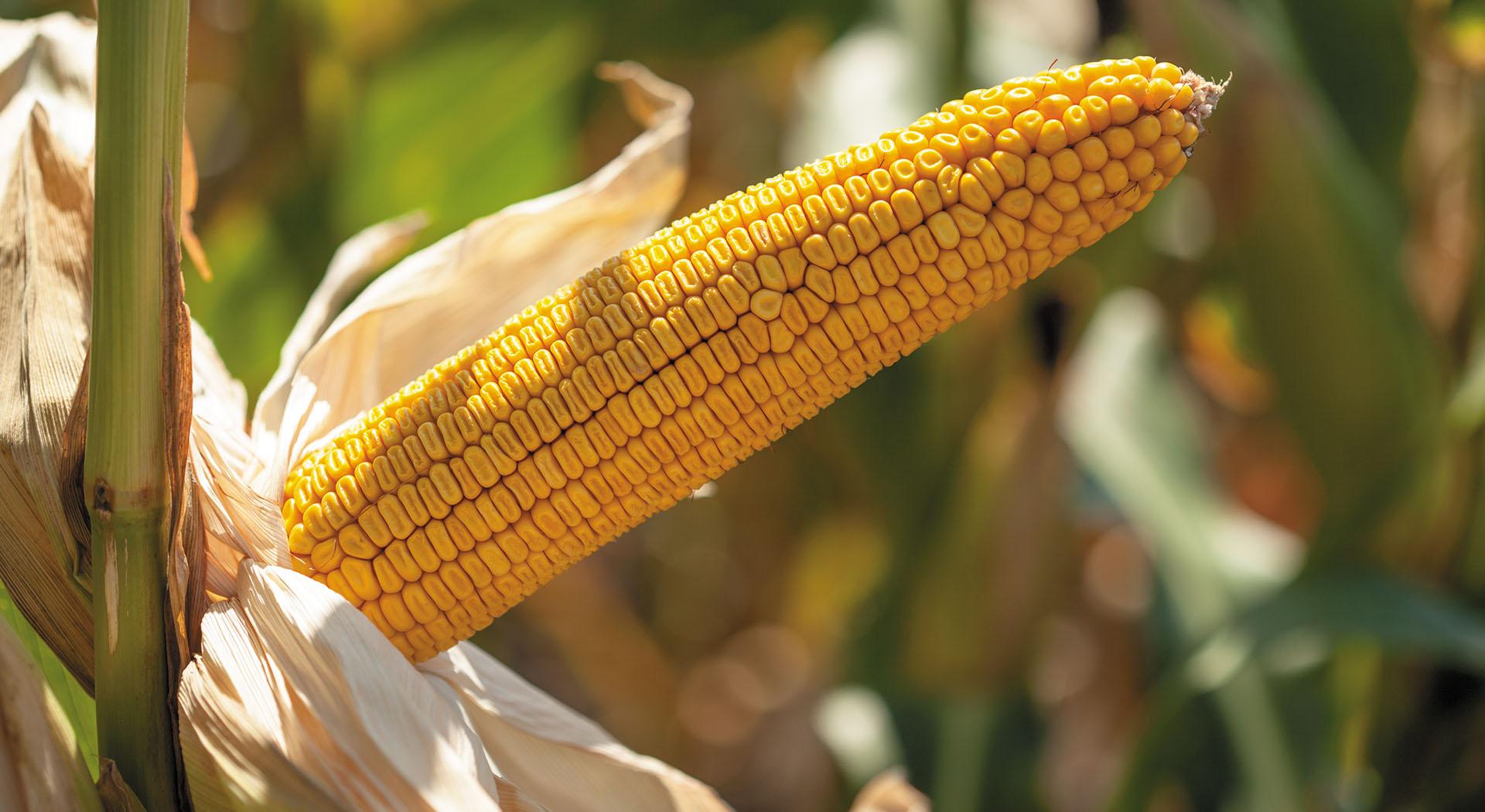 Prost štit (umbella)- na sasvim skraćenoj osovini cvasti nalaze se pršljenasto raspoređeni cvijetovi sa cvijetnim drškama približno jednake dužine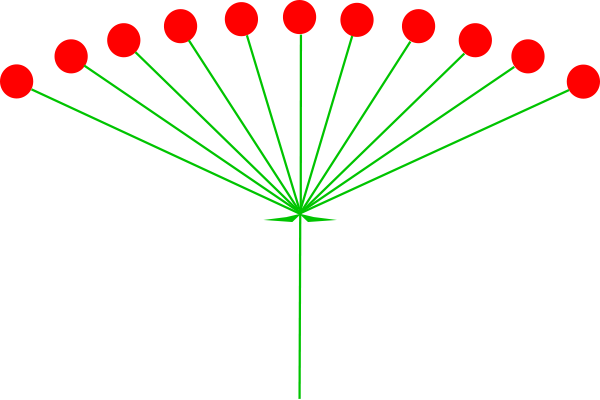 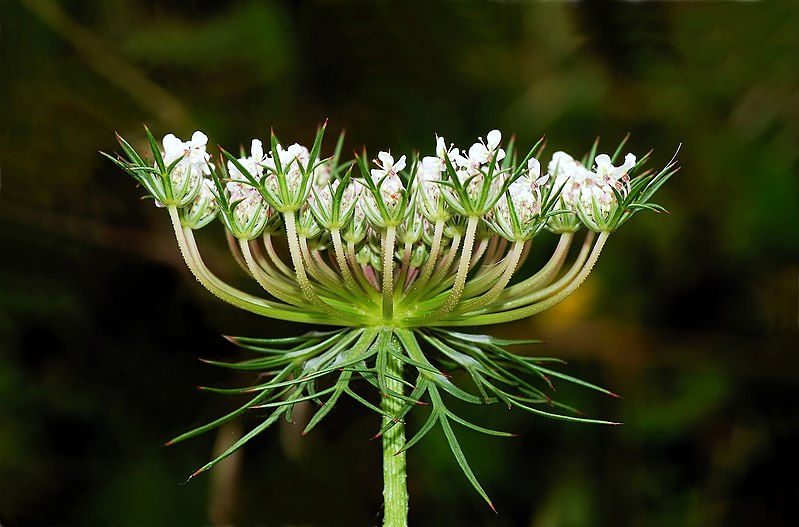                                                                                             Divlja šargarepaGlavica (capitulum)- na skraćenoj , bočno proširenoj i moćno zadebljaloj osovini cvasti raspoređeni su sjedeći cvijetovi. suncokret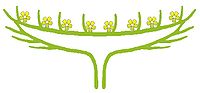 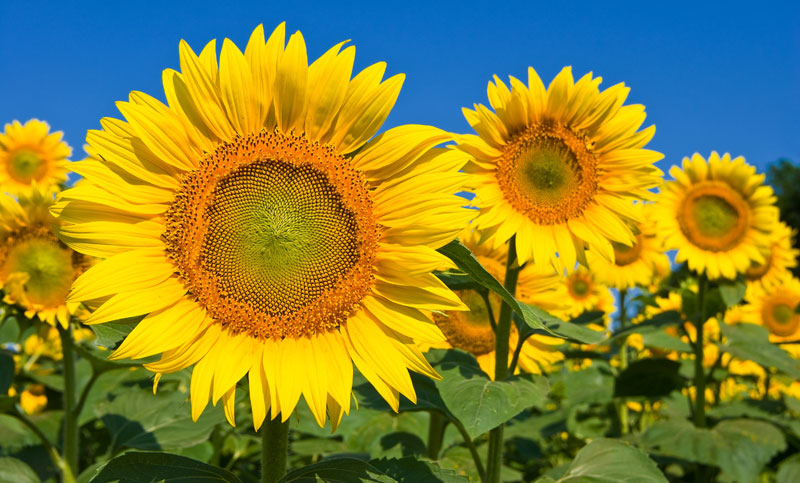 Osim prostih racemoznih cvasti , ima cvasti kod kojih se na glavnoj osovini umjesto drški sa cvijetovima razvijaju nove grozdaste cvasti. Ovakve se cvasti nazivaju složene racemozne.Karakteristične složene racemozne cvasti su: metlica, složeni klas i složeni štit.Metlica (panicula) – je sastavljena iz velikog broja spiralno  raspoređenih grozdova. ovas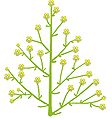 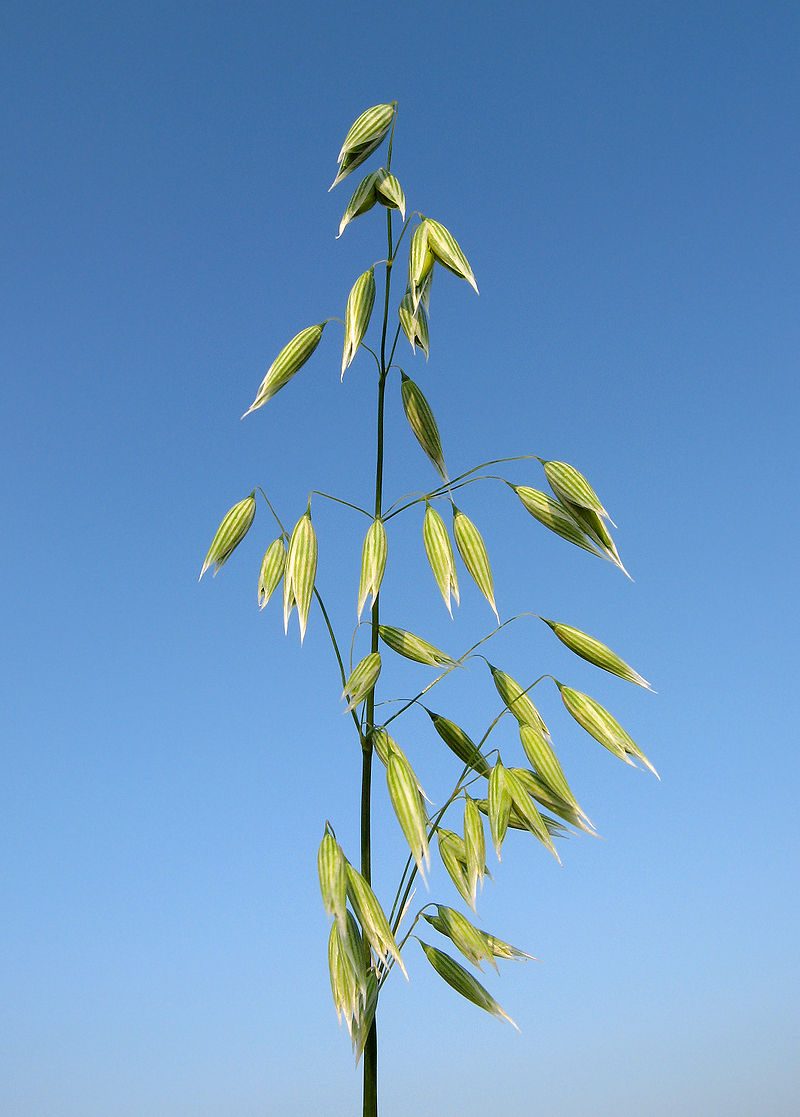 Složen štit –na sasvim skraćenoj osovini cvasti  nalaze se pršljenasto raspoređeni štitovicrna zova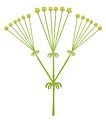 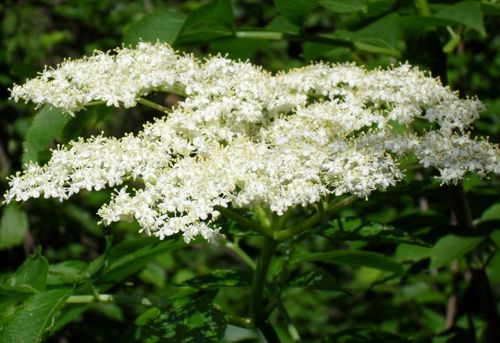 Složen klas -je takva cvast gdje se na zajedničkoj osovini umjesto sjedećih cvjetova razvijaju prosti klasovi.pšenica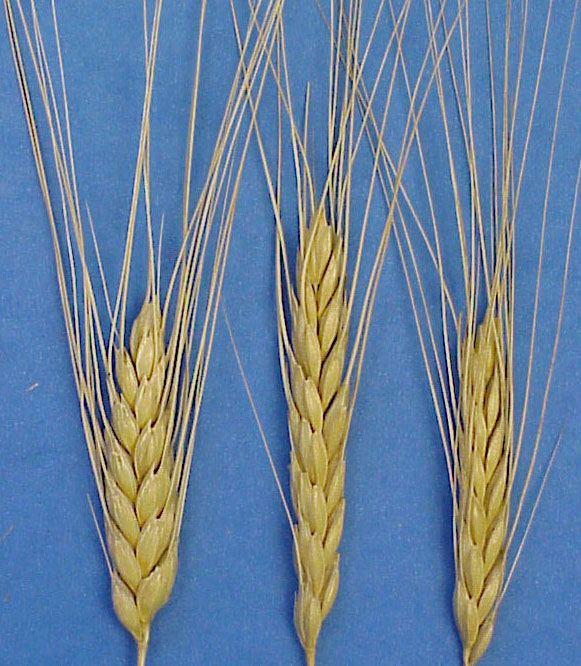 